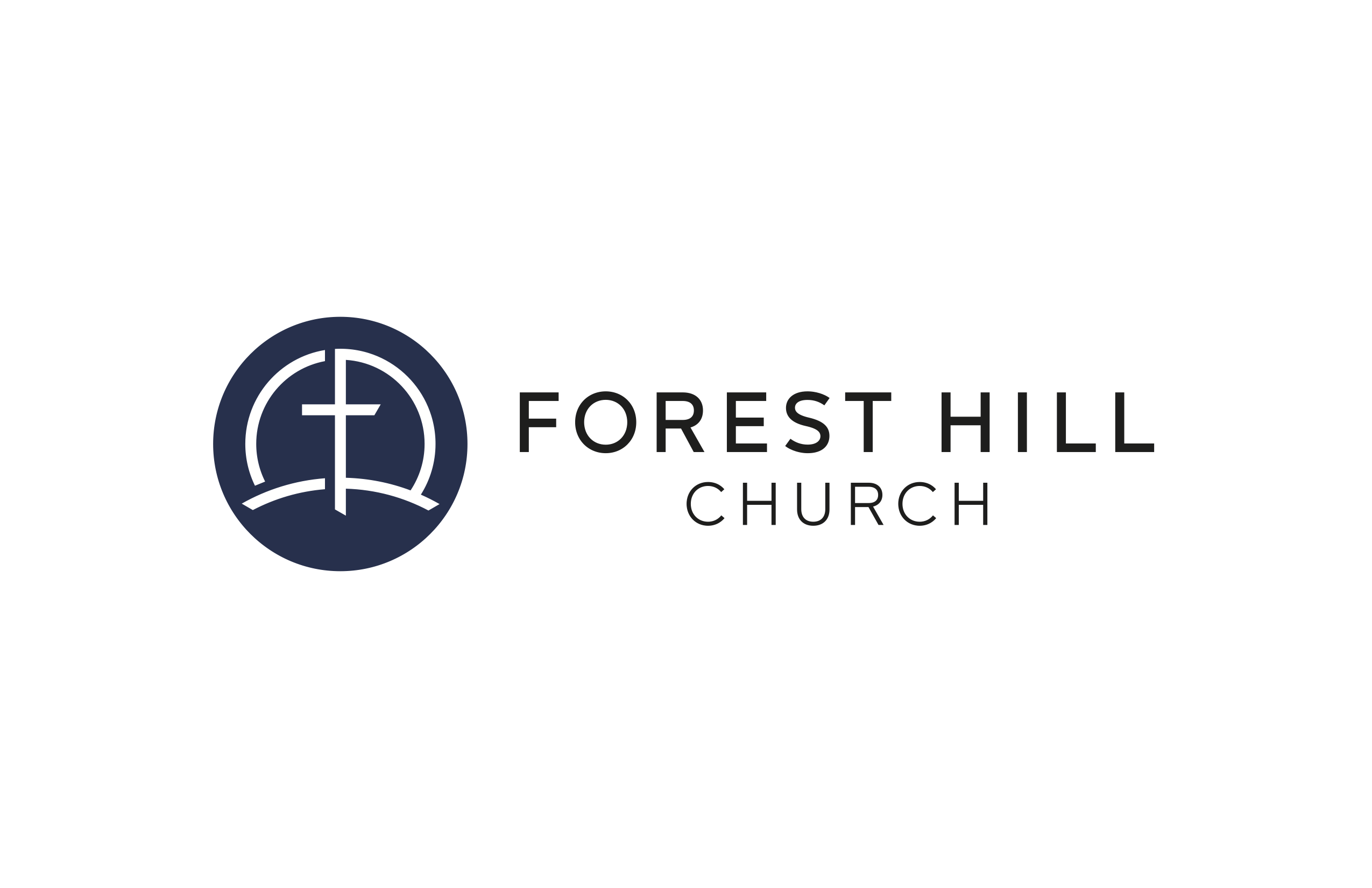 FHC & MOH WaiversThe FHC & MOH Liability Waivers are required and must be completed online. Even if you have traveled on other GoGlobal trips, new forms must be filled out for each trip.https://na3.docusign.net/Member/PowerFormSigning.aspx?PowerFormId=a4f43916-36e3-40d0-a4f2-9a047527f186If you have any questions, please contact Alison Gamble at Alison.Gamble@foresthill.org. 